АДМИНИСТРАЦИЯ ВЕСЬЕГОНСКОГО  МУНИЦИПАЛЬНОГО ОКРУГАТВЕРСКОЙ  ОБЛАСТИП О С Т А Н О В Л Е Н И Ег. Весьегонск17.12.2020                                                                                                                      № 594В соответствии со статьей 161 Жилищного кодекса Российской Федерации, Правилами проведения органом местного самоуправления открытого конкурса по отбору управляющей организации для управления многоквартирным домом, утвержденнымипостановлением Правительства Российской Федерации от 06.02.2006 № 75 «О порядке проведения органом местного самоуправления открытого конкурса по отбору управляющей организации для управления многоквартирным домом», Уставом Весьегонского муниципального округап о с т а н о в л я ю:1.Создать конкурсную комиссию по проведению открытого конкурса по отбору управляющей организации для управления многоквартирными домами на территорииВесьегонского муниципального округа Тверской области (далее – конкурсная комиссия).2.Утвердить состав конкурсной комиссии (прилагается).3.Установить, что срок действия полномочий конкурсной комиссии составляет 2 года с момента вступления в силу настоящего постановления.4.Разместить настоящее постановление на официальном сайте Администрации Весьегонского муниципального округа Тверской области в информационно-телекоммуникационной сети «Интернет».5.Настоящее постановление вступает в силу со дня его принятия.6.Контроль за выполнением настоящего постановления оставляю за собой.И.о Главы Весьегонского муниципального округа                                                                             А.В. КозловПриложение №1к постановлению АдминистрацииВесьегонского муниципального округаот 17.12.2020 № 594Состав конкурсной комиссии по проведению открытого конкурса по отбору управляющей организации для управления многоквартирными домами на территорииВесьегонского муниципального округа Тверской областиПредседатель комиссии:А.В.Козлов - заместитель Главы Администрации Весьегонского муниципального округа по вопросам ЖКХ и благоустройства территории Весьегонского муниципального округаСекретарь комиссии:Е.В.Мурцева – заведующий отделом ЖКХ и благоустройства территории Весьегонского муниципального округаЧлены комиссии:О.А.Кукушкина – заместитель заведующего отделом ЖКХ и благоустройства территории Весьегонского муниципального округаИ.В.Соколова–депутат Думы Весьегонского муниципального округа Тверской области(по согласованию)Е.В.Полубенцева - депутат Думы Весьегонского муниципального округаТверской области (по согласованию)Ю.Н.Минасян – главный специалист отдела  ЖКХ и благоустройства территории Весьегонского муниципального округа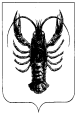 